 	 Envoi Networks, Inc.  | 21721 Filigree Court, Suite 2075, Ashburn, VA 20147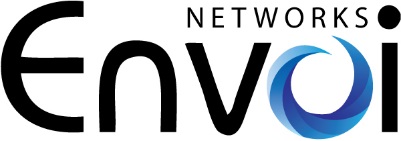            www.envoi.com              	 Phone: 571-620-2500 | Fax: 571-620-2510 | Email: info@envoi.com CNAME (Caller ID Name) FormPlease fill out the below form and list all the numbers and the related CNAME, the Caller ID Name that comes up with your number, as you like it to appear when you make an outbound phone call.  PLEASE NOTE: CNAME has a limit of 15 characters including spaces.  For example, ACME Corporation can be abbreviated to show up as ACME CORP.1.    Location Name:       CNAM (15 Character only): _  _  _  _  _  _  _  _  _  _  _  _  _  _  _        Phone Numbers/DID’s related to CNAM registration: 2.    Location Name:        CNAM (15 Character only): _  _  _  _  _  _  _  _  _  _  _  _  _  _  _        Phone Numbers/DID’s related to CNAM registration: 3.    Location Name:        CNAM (15 Character only): _  _  _  _  _  _  _  _  _  _  _  _  _  _  _        Phone Numbers/DID’s related to CNAM registration: 4.    Location Name:        CNAM (15 Character only): _  _  _  _  _  _  _  _  _  _  _  _  _  _  _        Phone Numbers/DID’s related to CNAM registration: (Please provide information for each physical address and if you have more than 4 locations, copy and paste above information on the next page and continue.)